	PRE-POST* − test wiedzy, umiejętności i kompetencji społecznychWeryfikacja wiedzy, umiejętności i kompetencji społecznych w ramach 12-tygodniowego stażu realizowanego w ramach Zadania 6. projektu „Zrównoważony Rozwój Uczelni”, współfinansowanego ze środków Europejskiego Funduszu Społecznego w ramach Programu Operacyjnego Wiedza Edukacja Rozwój, Priorytet III Szkolnictwo wyższe dla gospodarki i rozwoju, działanie 3.5 Kompleksowe programy szkół wyższych, w okresie od 01.10.2019 r. do 30.09.2023 r.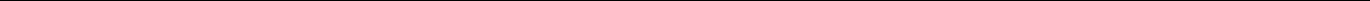 ……………………………………………………………….imię i nazwisko Stażysty/kiPRE-test i POST - test skierowany jest do studentów studiów stacjonarnych kierunku Geodezja i Kartografia (GiK) Uniwersytetu Rolniczego w Krakowie.Różnica wyników POST-testu i PRE-testu stanowi pomiar efektywności stażu na poziomie wiedzy, umiejętności i kompetencji społecznych zdobytych przez Stażystę, w zakresie osiągnięcia efektów kształcenia określonych na kierunku studiów Geodezja i Kartografia.Aby wykonać test należy odpowiedzieć na 12 pytań, wypełniając lub zaznaczając krzyżykiem (X) jedną z podanych pod pytaniem opcji w zakresie 0-5. Skala oceny: 0 - nie mam zdania; 1 - bardzo słabo; 2 - słabo; 3 - przeciętnie; 4 - dobrze; 5 - bardzo dobrze.Pytania: Jak  ocenia  Pan/Pani  swoje  umiejętności  stosowania  narzędzi  i  techniki  pomiarowych w realizacji zadań z zakresu geodezji? Jak  ocenia  Pan/Pani  swoje  umiejętności rozumienia i  stosowania  przepisów  prawa, rozporządzeń i wytycznych (np. Ustawa prawo geodezyjne i kartograficzne, Ustawa kodeks postępowania administracyjnego, Rozporządzenie w sprawie standardów… i innych) w realizacji prac geodezyjnych?Jak ocenia Pan/Pani swoje umiejętności zaplanowania i wykonania podstawowych asortymentowo prac geodezyjnych  z wykorzystaniem techniki  pomiarowych?Jak ocenia Pan/Pani swoje umiejętności wyboru sposobu rozwiązania problemu geodezyjnej obsługi w aspekcie rozpoznawania wad i zalet poszczególnych sposobów, dostosowany do wymaganej dokładności pomiaru?Jak  ocenia  Pan/Pani  swoje  umiejętności  wyszukiwania  i  wykorzystania  informacji pozyskanych z powiatowego ośrodka dokumentacji geodezyjnej i kartograficznej innych źródeł?Jak ocenia Pan/Pani swoje umiejętności analizy i wykorzystania informacji zawartych w operatach udostępnianych z zasobu pod kontem ich wiarygodności i przydatności w opracowaniach geodezyjnych?Jak ocenia Pan/Pani swoją świadomość skutków działalności wykonywanej przez inżyniera i związanego z tym ryzyka decyzyjnego w zakresie szeroko rozumianych prac geodezyjnych?Jak ocenia Pan/Pani swoją umiejętność pracy w zespole i ponoszenia odpowiedzialności za wspólnie realizowane zadania?Jak ocenia Pan/Pani swoją umiejętność oszacowania czasu potrzebnego na realizację zadania zapewniającego zrealizowanie pracy w terminie i zgodnie z harmonogramem?Jak ocenia Pan/Pani swoją wiedzę w zakresie możliwości i  potrzeby  kształcenia się dla zdobycia doświadczenia i doskonalenia kompetencji inżynierskich w zakresie geodezji?Jaką  swoją umiejętność ocenia Pan/Pani: Jakie swoje umiejętności interpersonalne (tj. przedsiębiorczość, radzenie sobie z trudnościami, praca zespołowa/współpraca, komunikacja, uważne słuchanie, występowanie publiczne, inne) ocenia Pan/Pani:.......................................................* niepotrzebne skreślić 		Czytelny podpis Stażysty/ki012345012345012345012345012345012345012345012345012345012345przed / po* realizacją/i stażunajsłabiejnajmocniejprzed / po* realizacją/i stażunajsłabiejnajmocniej